Правилапредоставления и обслуживания корпоративных банковских карт в ОАО КБ «Солидарность»Для целей настоящих Правил предоставления и обслуживания корпоративных банковских карт в ОАО КБ «Солидарность» (Далее-Правила) применяются следующие понятия и определения:Банк - ОАО КБ «Солидарность»Организация - юридическое лицо (за исключением кредитных организаций), индивидуальный предприниматель, занимающееся в установленном законодательством Российской Федерации порядке частной практикой, которое намеревается открыть или открыл счет в Банке. Держатель - сотрудник Организации, имя и фамилия которого указаны на лицевой стороне Карты и образец подписи которого имеется на оборотной стороне Карты;Корпоративная банковская карта (Карта MasterCard/VISA Business, далее также - Карта ) – платежное средство, для совершения безналичных операций, а также снятия наличных денежных средств, предназначенных для представительских, административных и иных расходов в рамках деятельности Организации. Специальный карточный счет (далее - «СКС») – расчетный счет, в рублях РФ, открываемый Организацией в Банке для размещения денежных средств, предназначенных для использования Держателями на основании настоящих Правил. Использование Держателями денежных средств осуществляется в соответствии с действующим законодательством Российской Федерации, а также с Перечнем операций, совершаемых с использованием корпоративных банковских карт MasterCard / VISA ОАО КБ «Солидарность» (Приложение №6  к настоящим Правилам).Интернет-клиент, Интернет-офис, Клиент-Банк  – системы дистанционного управления банковскими счетами через ИнтернетУслуги, определенные настоящими Правилами, предоставляются Организации, заключившей Договор о предоставлении и обслуживания корпоративных банковских карт в ОАО КБ «Солидарность» (далее – Договор).Условием заключения указанного Договора является наличие у Организации расчетного счета в рублях РФ, открытого в Банке в соответствие с положениями Правилами открытия, ведения и закрытия счетов юридических лиц и индивидуальных предпринимателей в ОАО КБ «Солидарность», и открытие Организацией в Банке специального карточного счета (СКС) в соответствие с положениями настоящих Правил, путем предоставления в Банк Заявления по форме Приложение № 4 к настоящим Правилам.Заключение Договора осуществляется путем присоединения Организации к настоящим Правилам. Присоединение к Правилам производится путем подачи в Банк Заявления о присоединении к Правилам предоставления Корпоративных карт по форме, приведенной в Приложении №1, для клиентов, имеющих открытый расчетный счет (в рублях РФ) в ОАО КБ «Солидарность».Второй экземпляр заявления с печатью Банка и подписью уполномоченного лица передается Организации и является документом, подтверждающим факт заключения Договора.2.	ОБЩИЕ ПОЛОЖЕНИЯБанк имеет право в одностороннем порядке без предварительного уведомления Клиента вносить в настоящие Правила изменения и дополнения, в том числе путем утверждения Правил в новой редакции, вызванные изменением законодательства Российской Федерации, технологической необходимостью или банковской практикой. Указанные изменения доводятся до Клиента путем размещения объявления на стендах в Операционных залах Банка (информация также может быть размещена на сайте Банка, разослана через системы дистанционного банковского обслуживания «Интернет-Клиент», «Интернет-офис», «Клиент-Банк» и службу коротких сообщений SMS). В случае несогласия Клиента с изменениями, внесенными в Правила, Договор между Клиентом и Банком считается расторгнутым со дня подачи Клиентом соответствующего Заявления. Комиссии, удержанные Банком за период с момента внесения изменений и до момента расторжения Договора, Клиенту не возвращаются.Присоединяясь к настоящим Правилам, Клиент выражает свое согласие на то, что Банк вправе использовать сведения о Клиенте (в т.ч. сведения о Ф.И.О. единоличного исполнительного органа Клиента, местонахождении Клиента, его контактных реквизитах) для целей проведения маркетинговых исследований, направленных на улучшение качества услуг, оказываемых Банком и разработку новых услуг.При проведении указанных исследований Банк вправе привлекать третьих лиц в качестве исполнителей, передавая им сведения о Клиенте в объеме, необходимом для исполнения договора, на условиях обязанности обеспечения указанными лицами конфиденциальности сведений о Клиенте. Использование сведений о Клиенте в целях проведения указанных исследований, в т.ч. передача сведений третьим лицам в целях проведения исследований, не рассматривается сторонами в качестве нарушения банковской тайны2.4	 Карта является средством безналичных платежей, пользование которым регулируется российским законодательством, правилами международной платежной системы MasterCard International / VISA International, а также настоящими Правилами.2.5	 Срок действия Карты прекращается по истечении последнего дня месяца года, указанного на лицевой стороне Карты. Карта предоставляется Держателю в пользование на срок ее действия и является собственностью Банка.3.	ПРАВА И ОБЯЗАННОСТИ ОРГАНИЗАЦИИОрганизация вправе:Получать в Банке выписки по операциям, проводимым Держателями с использованием Карт, в порядке, установленном настоящими Правилами и в соответствии с «Тарифными планами для юридических лиц и индивидуальных предпринимателей в ОАО КБ «Солидарность» (далее «Тарифные планы»).В случае возникновения спорных вопросов запрашивать в Банке документы, подтверждающие правильность списания денежных средств с СКС.В случае утраты/повреждения Карты обратиться в Банк для получения новой Карты, уплатив необходимые суммы денежных средств в соответствии с Тарифными планами.Организация обязана:Иметь в Банке  расчетные счета в рублях РФ и в валюте, выбранной Клиентом для учета средств корпоративной банковской карты на специальном карточном счете. Предоставить в Банк следующие документы:заявления на предоставление корпоративной банковской карты ОАО КБ «Солидарность» сотрудникам Организации (далее «Заявление») (Приложение №2 (для резидентов), Приложение №3 (для нерезидентов) к настоящим Правилам);перечень сотрудников Организации (с указанием Ф.И.О. полностью), которым необходимо предоставить в пользование банковские корпоративные карты, подписанный уполномоченными лицами и скрепленный печатью Организации (Приложение №5  к настоящим Правилам);ксерокопии документов, удостоверяющих личность сотрудников Организации (для резидентов: общегражданский паспорт либо документ его заменяющий и загранпаспорт; для нерезидентов: паспорт иностранного гражданина, виза (для стран визового режима), миграционная карта и трудовой договор);иная документация, необходимая для открытия Организацией в Банке СКС в соответствии с установленным порядком в Банке и законодательством Российской Федерации.Для получения Карт, не позднее 10 (десяти) рабочих дней с даты предоставления в Банк документов согласно пункту 3.2.2 настоящих Правил  перечислить на комиссионный счет Банка денежные суммы в соответствии с Тарифными планами и условиями Правил.Контролировать и нести ответственность за правильность заполнения сотрудниками Организации Заявлений и незамедлительно письменно информировать Банк обо всех изменениях, относящихся к сведениям, указанным в данных Заявлениях.При увольнении Держателя уведомлять Банк об этом не позднее даты подачи Держателем соответствующего заявления об уходе. Незамедлительно изъять Карту у Держателя и возвратить ее в Банк до даты увольнения данного сотрудника. Не производить окончательный расчет с Держателем до момента получения Банком Карты Держателя.Организация, в рамках исполнения денежных обязательств настоящих Правил, заранее предоставляет Банку акцепт  на списание денежных средств со своих банковских счетов: расчетного счета в рублях РФ, текущих счетов в иностранной валюте, счета СКС по учету средств корпоративной карты, открытых в Банке. Предоставленное право акцепта распространяется на денежные обязательства Организации перед Банком по уплате комиссионного вознаграждения, согласно Действующим Тарифным планам и настоящим Правилам, а также на суммы денежных обязательств в части  возмещения Банку прочих расходов,  предъявленных и фактически  произведенных в целях изъятия Карты из обращения, предотвращения и/или пресечения незаконного использования Карты как Держателем, так и третьими лицами, включая все возможные судебные издержки, включая  совокупный технический перерасход, возникший по картам держателей и связанный с недостаточностью денежных средств на счете СКС.При невозможности совершения расходных операций по счетам Клиента, перечисленных в п.3.2.6, а также при  недостаточности остатка денежных средств на указанных счетах, Организация обязана в течение 31 (Тридцати одного) дня с даты получения соответствующего уведомления (посредством системы дистанционного банковского обслуживания «Интернет-Клиент», «Интернет-офис», «Клиент-Банк» или путем уведомлений через службу коротких сообщений SMS), возместить Банку совокупную сумму денежного обязательства путем перечисления денежных средств на корсчет Банка или иным способом, согласованным с Банком. Все последующие расходные операции по картам держателей приостанавливаются Банком со дня возникновения  денежного обязательства до его полного погашения Организацией.В случае невозврата совокупной суммы денежного обязательства по истечению указанного срока, начиная со следующего календарного дня,  Банк вправе потребовать от Организации уплату пени в размере согласно Тарифным планам от суммы совокупной задолженности за каждый  последующий календарный день просрочки. При расторжении Договора, а также при повреждении Карты незамедлительно возвратить Карты в Банк. Производить перечисление денежных средств на СКС за свой счет в соответствии с Тарифами.Обеспечить использование Карт Держателями в соответствии с законодательством Российской Федерации и настоящими Правилами.ПРАВА И ОБЯЗАННОСТИ БАНКАБанк вправе:В случае невыполнения Организацией п. 3.2.3 настоящих Правил Банком не предоставляются Карты, СКС не открывается. При этом настоящие Правила считается не заключенным.Банк вправе на основании заранее данного акцепта Организации списывать со счетов Организации: расчетного счета в рублях РФ, счетов в иностранной валюте средства, указанные в Тарифных планах и настоящих Правилах, включая суммы, связанные с блокированием Банком операций по Картам Держателей, а также расходы Банка, фактически произведенные в целях изъятия Карты из обращения и предотвращения использования Карты как Держателем, так и третьими лицами, включая все возможные судебные издержки, включая  совокупный технический перерасход, возникший  по картам держателей и  связанный с недостаточностью денежных средств на счете СКС. В случае нарушений Держателем или Организацией условий настоящих Правил и при наличии у Банка оснований полагать, что дальнейшее использование Держателем Карты может причинить ущерб Банку, Банк вправе без предварительного уведомления:отказать в выдаче Карты;отказать в возобновлении, замене или выдаче новой Карты;заблокировать операции по Карте;объявить Карту недействительной и отнести все расходы по ее изъятию на счет Организации;потребовать незамедлительного возврата Карты в Банк.При прекращении действия Карты/настоящих Правил выплачивать Организации суммы денежных средств, размещаемых на СКС, только при условии возмещения Организацией в полном объеме денежных сумм, предусмотренных Тарифными планами и настоящими Правилами.Банк вправе восстановить действие Карт, заблокированных в соответствии с настоящими Правилами, только после возмещения Организацией совокупной суммы денежного обязательства, вытекающего из  п.4.1.2 Правил.  При соблюдении Организацией п.  настоящих Правил предоставить Держателю (в случае принятия положительного решения) новую Карту только при условии перечисления Организацией денежных сумм, предусмотренных Тарифными планами и условиями настоящих Правил.В случае проведения Держателями операций с использованием Карт с нарушением настоящих Правил и законодательства Российской Федерации незамедлительно совершать действия, указанные в п.п.  настоящих Правил.В одностороннем порядке изменять Тарифные планы и формы  к Правилам.Банк обязан:При условии принятия положительного решения и выполнения пункта 3.2.3 настоящих Правил, открыть в течение 10 (десяти) рабочих дней СКС, и уведомить об этом Организацию не позднее 1 (одного) рабочего дня с даты открытия. При условии принятия положительного решения о предоставлении в пользование сотруднику Организации Карты и выполнения Организацией пункта 3.2.3 настоящих Правил,  Банк обязан выпустить в течение  10 (десяти) рабочих дней карту и уведомить об этом Организацию не позднее 1 (одного) рабочего дня с даты выпуска. Предоставить Держателю Карту не позднее 10 (десяти) рабочих дней с даты поступления от Организации денежных сумм в соответствии с п. 3.2.3 настоящих Правил. При этом Держатель при получении Карты ставит личную подпись на оборотной стороне Карты, а также расписывается в ее получении.Производить обслуживание Карт Держателей и обеспечивать осуществление расчетов по операциям, проводимым с использованием Карт.В случае досрочного расторжения Договора, в течение 50 (пятидесяти) календарных дней с момента сдачи всех Карт/Карты в Банк и при условии проведения окончательных расчетов, по указанию Организации, перевести остаток денежных средств с СКС на расчетный счет Организации в соответствии с Тарифными планами.В случае досрочного расторжения Договора, заблокировать действие Карты/Карт на основании поступившего в Банк заявления Организации, подписанного уполномоченными лицами и скрепленного печатью Организации. Возврат денежных средств производится в соответствии с п.  настоящих Правил.В случае, если Банк досрочно прекращает действие Карты/Договора, блокировать действие Карты с направлением Организации соответствующего уведомления не позднее, чем на 3 (третий) рабочий день с даты блокирования посредством системы дистанционного банковского обслуживания «Интернет-Клиент», «Интернет-офис», «Клиент-Банк»  или путем уведомлений через службу коротких сообщений SMS. Выдача денежных средств производится в соответствии с п. . настоящих Правил.Сохранять банковскую тайну по операциям, проводимым по СКС, в соответствии с действующим законодательством Российской Федерации.УСЛОВИЯ ВЕДЕНИЯ СКС5.1	СКС  ведутся в рублях Российской Федерации.5.2	 На СКС подлежат перечислению в безналичном порядке суммы денежных средств только с расчетных счетов Организации в том числе  открытых в Банке.5.3	Пополнение СКС возможно следующими способами:При условии подключения к системе «Интернет-Клиент» пополнение карт осуществляется в автоматическом режиме 24*7 (24 часа в сутки 7 дней в неделю). Платежное поручение формируется автоматически, после  заполнения поля «сумма для перечисления» и подписания электронной подписью, отправляется в банк для зачисления на СКС.Путем предоставления в офис Банка платежного поручения на бумажном носителе, подписанного в соответствии с банковской карточкой и печатью для перечисления с расчетного счета на СКС.Банк обеспечивает Держателю возможность распоряжаться денежными средствами, поступившими c СКС  на конкретную Карту Держателя, не позднее следующего банковского дня с даты их зачисления Банком на указанный СКС.5.5	В случае совершения операции с использованием Карт в валюте, отличной от валюты СКС, Банк осуществляет конвертацию денежных средств по СКС на сумму, эквивалентную сумме произведенных расходов, выраженных в расчетных валютах отчетов международных платежных систем и пересчитанных в валюту СКС по курсу Банка на день списания. 5.6	Для списания комиссионного вознаграждения в валюте, отличной от валюты СКС, Банк осуществляет конвертацию денежных средств по счету СКС на сумму, эквивалентную сумме взимаемого вознаграждения, выраженного в валюте действующего тарифа и пересчитанную в валюту СКС по курсу Банка России на день списания.5.7	Организация через систему «Интернет-Клиент» получает выписку о движении средств по своим счетам с 09:00 до 20:45 (Московское время) часов рабочего дня, следующего за днем проведения расчетов. Выписки предоставляются по запросу Организации непосредственно в Банке сотруднику Организации, действующему на основании надлежащим образом оформленной доверенности, выданной Организацией. Выписка может быть предоставлена за любой период в течение текущего календарного года. Период выписки при запросе не должен превышать 30 дней.5.8	Организация не может самостоятельно осуществлять переводы денежных средств со счета СКС на расчетный и/или текущий валютный счета. В противном случае Банк блокирует карту до момента возврата перечисленной суммы на СКС.	5.9 	По запросу организации и на основании заранее данного акцепта, Банк вправе перечислить необходимую сумму с СКС на расчетный счет Организации, открытый в Банке. Комиссия за перевод взимается согласно Тарифным планам.5.10	В случае обнаружения расхождений между операциями/суммами, указанными в выписке, с фактически произведенными или оплаченными, Организация информирует Банк о выявленных расхождениях в течение 15 (пятнадцати) дней, с даты формирования выписки, путем подачи письменного заявления. Банк принимает претензии Организации только при условии предоставления выписки, а также слипов/чеков электронного терминала, выданных Держателю при совершении операций по Карте. При отсутствии письменного заявления Организации в течение вышеуказанного срока выписка считается подтвержденной, и последующие претензии не подлежат рассмотрению Банком.5.11	В дату прекращения действия настоящих Правил, установленную в п.9.1., оставшиеся на СКС денежные средства переводятся на расчетный счет Организации. 5.12	СКС подлежат закрытию в день перечисления Банком Организации остатков денежных средств в соответствии с п.  или в дату  прекращения действия настоящих Правил, установленную в п.8.1.  настоящих Правил. Карты считаются закрытыми.ПОРЯДОК УРЕГУЛИРОВАНИЯ РАЗНОГЛАСИЙ И ПОДТВЕРЖДЕНИЯ ПОДЛИНОСТИ ДОКУМЕНТОВ ПО ОПЕРАЦИЯМ, СОВЕРШЕННЫМ С ИСПОЛЬЗОВАНИЕМ КАРТЫ.При оспаривании совершенных Банком Операций по СКС посредством Карты разногласия урегулируются в соответствии с Тарифными планами и условиями настоящих Правил.До предъявления к Банку иска в связи с ненадлежащим совершением Банком Операций по СКС посредством Карты обязательным является предъявление Организацией к Банку претензии в письменной форме в виде Заявления на опротестования операции по карте (Приложение №7). Заявление на опротестование операции по карте принимается только после списания суммы оспариваемой Операции со СКС Организации.В случае успешного завершения претензионной работы и возврата платежной системой денежных средств по опротестованным Организацией операциям, Банк производит зачисление поступивших денежных средств на Счет Организации. Организация имеет право оспаривать совершенные Банком Операции по СКС посредством Карты не позднее 80 дней со дня совершения оспариваемых Операций по СКС. При этом к Заявлению на опротестование операции должны быть приложены в подлинниках или удостоверенных нотариально копиях документы, подтверждающие предъявленную Организацией претензию (в том числе квитанции и торговые чеки, выданные Организации после совершения им Операций по СКС посредством Карты).При рассмотрении претензии Организации устанавливаются следующие обстоятельства:наличие Записи, составленной посредством Карты, в электронном журнале программно-технического устройства Банка;соответствие совершения Банком принятия, перечисления и выдачи денежных средств со Счета посредством Карт, содержанию Документа, составленного посредством Карты. Доказательством наличия Документа, составленного посредством Карты, в электронном журнале программно-технического устройства является наличие следующих реквизитов (в соответстветствии с п. 3.3 Положения ЦБ РФ от 24 декабря 2004 № 266-П «Об эмиссии банковских карт и об операциях, совершаемых с использованием платежных карт»): идентификатор банкомата, электронного терминала или другого технического средства, предназначенного для совершения операций с использованием карты; вид операции; дата совершения операции; сумма операции; валюта операции; код авторизации; реквизиты платежной карты; а также при необходимости подпись держателя карты и подпись кассира.Доказательством наличия аналога собственноручной подписи Организации на Документе, составленном посредством Карты, является соответствие содержимого авторизационного запроса, сформированного программно-техническим устройством, требованиям платежной системы к содержимому полей авторизационных запросов.При наличии:записи, составленной посредством Карты, в электронном журнале программно-технического устройства;аналога собственноручной подписи Организации на Записи, составленной посредством Карты;соответствия совершения Банком Операций по Счету посредством Карты содержанию Записи, составленной посредством Карты, оспариваемые Операции по Счету посредством Карты считаются совершенными Банком надлежащим образом, и Банк перед Организацией ответственность не несет.ОТВЕТСТВЕННОСТЬ СТОРОНОрганизация возмещает Банку убытки в полном объеме, нанесенные в связи с неисполнением либо ненадлежащим исполнением Организацией/Держателем Карты положений настоящих Правил и приложений к нему. Возмещение Банку убытков не освобождает Организацию от исполнения своих обязательств по настоящим Правилам.За пользование денежными средствами, находящимися на счете СКС, Организация уплачивает проценты в соответствии с Тарифным планом.В случае возникновения перерасхода денежных средств по счету СКС (технический перерасход), Организация обязана погасить возникшую задолженность  и уплатить сумму штрафных санкций. Пени за превышение доступного остатка на счете (технический перерасход) составляют 0,1% в день.7.4	 При поступлении средств на счет СКС Банк проводит гашение суммы перерасхода средств суммы штрафных санкций, с соблюдением порядка очерёдности платежей (ст. 855 ГК РФ). При этом Организация настоящим выражает заранее данный акцепт на списание со своего счета суммы этих расходов.7.5	 В случае принудительного взыскания суммы перерасхода и штрафных санкций валютой расчета между Банком и Организацией является валюта счета (рубли).7.6	 Банк вправе приостановить проведение Операций по счету СКС и блокировать Карты Организации в случае, если суммы перерасхода и штрафных санкций не будут погашены своевременно либо Организацией будут допускаться регулярные преднамеренные перерасходы.7.7	 Операции приостанавливаются и Карты блокируются до момента уплаты Организацией всей суммы задолженности и штрафных санкций.7.8	 Организация несет полную ответственность, в том числе финансовую, за соответствие операций, совершаемым Держателем с использованием Карты, законодательству РФ (включая валютное законодательство), а также за все платежи, произведенные по Карте до завершения окончательного расчета с Банком в соответствии с настоящими Правилами.7.9	  Организация самостоятельно регулирует свои взаимоотношения с налоговыми службами и несет ответственность в отношении всех сумм, размещаемых на СКС.7.10	  Банк несет ответственность за сохранность денежных средств, размещенных Организацией на СКС, и гарантирует их возврат Организации в порядке, установленном настоящими Правилами.7.11	  Банк не несет ответственности за возникновение конфликтных ситуаций вне сферы его контроля, в частности, за отказ организаций, предприятий, банков в обслуживании Держателей, а также в случае неисправности технических средств, не являющихся собственностью Банка.7.12	  Банк не несет ответственность перед Держателем за неисполнение или ненадлежащее исполнение своих обязательств по Договору в случае, если это имело место в связи с нарушением своих обязательств банками, привлеченными для исполнения Договора.7.13	   За все расходы, произведенные Держателями, несет ответственность Организация в соответствии с законодательством Российской Федерации.ФОРС-МАЖОРНЫЕ ОБСТОЯТЕЛЬСТВАСторона освобождается от ответственности за частичное либо полное неисполнение обязательств по настоящим Правилам, если это неисполнение явилось следствием обстоятельств непреодолимой силы, возникших после заключения настоящих Правил в результате обстоятельств чрезвычайного характера, которые Сторона не могла не предвидеть, не предотвратить разумными мерами. К таким обстоятельствам чрезвычайного характера относятся: наводнение, пожар, землетрясение, эпидемия и иные стихийные бедствия, а также война или военные действия, принятие органами государственной власти или управления решений, повлекших за собой невозможность выполнения настоящих Правил, а также обстоятельства, возникшие в результате приостановления или перерывов в деятельности Europay International S.A. или других компаний, участие которых необходимо для выполнения Банком своих обязательств. Обязанность доказывания возникновения вышеперечисленных обстоятельств лежит на той Стороне, которая утверждает, что наличие данных обстоятельств препятствует исполнению ею своих обязательств по настоящим Правилам.При наступлении вышеуказанных обстоятельств Сторона, подвергшаяся их воздействию, должна в течение 2 (двух) календарных дней в письменной форме (в том числе по факсимильной связи) уведомить другую Сторону о характере вышеуказанных обстоятельств, их наступлении, предполагаемом сроке действия и прекращении. Неуведомление или несвоевременное уведомление лишает Сторону права ссылаться на любое вышеуказанное обстоятельство как на основание, освобождающее от ответственности за неисполнение обязательств. Если невозможность полного или частичного исполнения обязательств по настоящим Правилам будет существовать свыше 2 (двух) месяцев, Стороны будут иметь право расторгнуть настоящие Правила полностью или частично без обязанности возмещения возможных убытков.В случае возникновения форс-мажорных обстоятельств Стороны обязаны предпринять все усилия для минимизации возможных убытков. Банк имеет право приостановить действие Карт на период действия указанных обстоятельств. ПОРЯДОК ПРЕКРАЩЕНИЯ, ПРОЛОНГАЦИЯ И СРОК ДЕЙСТВИЯ ДОГОВОРА9.1	Договор действует в течение одного года. Банк оставляет за собой право в одностороннем порядке расторгнуть Договор без объяснения причины, уведомив об этом Клиента не позднее, чем за 10 дней до предполагаемой даты расторжения. 9.2	Если за 60 (Шестьдесят) дней до истечения срока действия Договора ни одна из Сторон не заявит о его прекращении, Договор будет считаться пролонгированным на следующий год.	9.3	Организация вправе расторгнуть Договор с письменным уведомлением Банка за 60 (шестьдесят) календарных дней до даты предполагаемого расторжения. Условием расторжения Договора является возвращение в Банк всех выданных Карт и списание с СКС Организации суммы последней операции по каждой Карте. С момента получения Банком указанного уведомления операции по Картам Держателей блокируются и Карты объявляются недействительными.	9.4	В случае нарушений Держателем условий настоящих Правил и при наличии у Банка оснований полагать, что дальнейшее использование Держателем Карты может причинить ущерб Банку, Банк вправе незамедлительно в одностороннем внесудебном порядке прекратить или приостановить действие настоящих Правил в отношении Организации.	9.5	Прекращение действия Договора или Карты не влечет за собой прекращения обязательств Сторон по проведению взаиморасчетов по совершенным с использованием Карт операциям и возмещению убытков за нарушение условий настоящих Правил и приложений к нему.	9.6	При досрочном прекращении действия Договора все сервисные и иные платежи, взимаемые Банком, не возвращаются, и проценты, начисляемые Банком на сумму денежных средств, размещенных на СКС, не выплачиваются.СПОРЫ И ПОРЯДОК ИХ РАЗРЕШЕНИЯ Споры и разногласия, которые могут возникнуть при исполнении настоящих Правил, будут, по возможности, разрешаться путем переговоров между Сторонами.В случае невозможности разрешения споров путем переговоров, Стороны передают их на рассмотрение в Арбитражный суд Самарской области. Во всех остальных вопросах, не предусмотренных настоящими Правилами, Стороны руководствуются действующим законодательством Российской Федерации.ЗАКЛЮЧИТЕЛЬНЫЕ ПОЛОЖЕНИЯ11.1	Договор вступает в силу с даты, указанной в Заявлении о присоединении. 11.2	Организация ознакомлена и согласна с «Тарифными планами расчетно-кассового обслуживания юридических лиц и индивидуальных предпринимателей в ОАО КБ «Солидарность».	11.3	 Все соглашения, переговоры и переписка между Сторонами в отношении предмета настоящего Договора, но имевшие место до его подписания, теряют силу с момента подписания настоящего Договора.	11.4 	Во всех остальных вопросах, не предусмотренных настоящим Договором, Стороны руководствуются действующим законодательством Российской Федерации.РЕКВИЗИТЫ БАНКАНаименование: ОАО КБ «Солидарность», генеральная лицензия ЦБ РФ № 554 Юридический адрес: 443099, г. Самара, ул. Куйбышева, д. 90. Почтовый адрес: 443071, г. Самара, проезд Г. Митирева, д. 11.Реквизиты банка: к/с 30101810800000000706 в Отделении Самара,  ИНН 6316028910,  КПП 631701001, БИК 043601706, ОКТМО 36701000Телефон (846) 321-20-21Приложение № 1ЗАЯВЛЕНИЕо присоединении к Правилам  предоставления и обслуживания 
корпоративных банковских карт в ОАО КБ «Солидарность»Присоединяемся к Правилам предоставления и обслуживания корпоративных банковских карт в ОАО КБ «Солидарность» (далее – Правила).Настоящим подтверждаем, что внимательно ознакомились с Правилами, понимаем текст этихПравил, выражаем свое согласие с ними и обязуемся их выполнять.Подтверждаем свое согласие с тарифными планами расчетно-кассового обслуживания юридических лиц и индивидуальных предпринимателей и тарифными планами по обслуживанию физических лиц в рублях и иностранной валюте в ОАО КБ «Солидарность» при условии открытия расчетного счета. Реквизиты Организации:М.П.ОТМЕТКИ БАНКА О ПРИЕМЕ ЗАЯВЛЕНИЯ (дата приема, штамп, Ф.И.О. и подпись сотрудника Банка): ____________ г.				                   _________________/_____________________________________/ М.П.Приложение № 2
к Правилам  предоставления и обслуживания
корпоративных банковских карт в ОАО КБ «Солидарность» ЗАЯВЛЕНИЕна предоставление корпоративной банковской карты ОАО КБ "Солидарность" (для резидентов)(Заполняется в печатном виде/прописными печатными буквами)Персональные данные сотрудника организации:* латинскими буквами как в заграничном паспорте для тиснения на Карте (не более 20 символов)в соответствии с п.4. ст.9 ФЗ РФ «О национальной платежной системе» (далее- Закон») прошу ОАО КБ "Солидарность" уведомлять меня об операциях, проведенных мною с использованием электронных средств платежа, путем:Обязуюсь не позднее 3 (Трех) рабочих дней в случае изменения номера моего мобильного телефона или адреса электронной почты  уведомить Банк в письменной форме  о его изменении. Настоящим, подтверждаю, что в соответствии с п.5 ст.9 Закона уведомлен о том, что в случае утраты  электронного средства платежа и (или) о его использовании без моего согласия я обязан незамедлительно уведомить Банк по телефону ____________________ (Центр Телефонного Обслуживания). До момента уведомления Банка указанным способом, Банк не несет ответственности за проведенные операции с использованием электронных средств  платежа.С Тарифными планами по предоставлению и обслуживанию корпоративных карт в ОАО КБ «Солидарность»  ознакомлен и согласен. С «Правилами открытия, ведения и закрытия счетов физических лиц в ОАО КБ «Солидарность» ознакомлен.Я несу ответственность перед банком и организацией за все операции, произведенные по карте, выпущенной на мое имя. Я гарантирую достоверность сведений, указанных в заявлении.Подпись сотрудника организации  __________________ (_________________)           ДАТА ________________________Приложение № 3
к Правилам  предоставления и обслуживания
корпоративных банковских карт в ОАО КБ «Солидарность» ЗАЯВЛЕНИЕна предоставление корпоративной банковской карты ОАО КБ "Солидарность" (для нерезидентов)(Заполняется в печатном виде/прописными печатными буквами)ПЕРСОНАЛЬНЫЕ ДАННЫЕ СОТРУДНИКА ОРГАНИЗАЦИИ:* латинскими буквами как в заграничном паспорте для тиснения на Карте (не более 20 символов)в соответствии с п.4. ст.9 ФЗ РФ «О национальной платежной системе» (далее- Закон») прошу ОАО КБ "Солидарность" уведомлять меня об операциях, проведенных мною с использованием электронных средств платежа, путем:Обязуюсь не позднее 3 (Трех) рабочих дней в случае изменения номера моего мобильного телефона или адреса электронной почты  уведомить Банк в письменной форме  о его изменении. Настоящим, подтверждаю, что в соответствии с п.5 ст.9 Закона уведомлен о том, что в случае утраты  электронного средства платежа и (или) о его использовании без моего согласия я обязан незамедлительно уведомить Банк по телефону ____________________ (Центр Телефонного Обслуживания). До момента уведомления Банка указанным способом, Банк не несет ответственности за проведенные операции с использованием электронных средств  платежа.С Тарифными планами по предоставлению и обслуживанию корпоративных карт в ОАО КБ «Солидарность»  ознакомлен и согласен. С «Правилами открытия, ведения и закрытия счетов физических лиц в ОАО АКБ «Солидарность» ознакомлен.Я несу ответственность перед банком и организацией за все операции, произведенные по карте, выпущенной на мое имя. Я гарантирую достоверность сведений, указанных в заявлении.Подпись сотрудника организации  __________________ (________________________)    ДАТА ________________________Приложение № 4
к Правилам предоставления и обслуживания
корпоративных банковских карт  в ОАО КБ «Солидарность» Просим открыть специальный карточный счет (СКС) в рублях РФ. 		Просим разделить остатки по картам: 		Общий лимит СКС (при составлении платежного поручения на перечисление денежных средств со счета СКС на корпоративную карту в назначении платежа указывается «Пополнение СКС по корпоративным картам. Без НДС»);Собственный лимит по карте(при составлении платежного поручения на перечисление денежных средств со счета СКС на корпоративную карту в назначении платежа указывается «Пополнение СКС по корпоративной карте на имя держателя ФИО. Без НДС».Подтверждаем свое согласие с условиями Правил открытия, ведения и закрытия счетов юридических лиц и индивидуальных предпринимателей в ОАО КБ «Солидарность» (далее – «Правила») и обязуемся выполнять условия данных Правил.Правила открытия, ведения и закрытия счетов юридических лиц и индивидуальных предпринимателей в ОАО КБ «Солидарность» получены, с Тарифами ознакомлены.С момента проставления Банком отметки о разрешении открыть Счет, договорные отношения между Банком и Клиентом считаются установленными в соответствии со ст.428 ГК РФ.Выражаем свое согласие на уплату единой комиссии за обслуживание по корпоративной/-(ным) карте/-(ам), открытой/-(ых) в ОАО КБ «Солидарность», один раз в год, согласно тарифам Банка.Дата: «____» ___________ 20__г.    ОТМЕТКИ БАНКАСчет открыт:Приложение № 5
к Правилам предоставления и обслуживания
корпоративных банковских карт  в ОАО КБ «Солидарность» Перечень сотрудников Организации, которым необходимо предоставить в пользование корпоративные банковские карты ОАО КБ «Солидарность»Просим выпустить корпоративную карту MasterCard Business / VISA Business и карту Priority Pass сотрудникам, указанным в Перечне оплаченным согласно Тарифам. Достоверность сведений, указанных в Заявлении и собственноручную подпись сотрудника, подтверждаем.Приложение № 6
к Правилам предоставления и обслуживания
корпоративных банковских карт в ОАО КБ «Солидарность» Перечень операций, совершаемых с использованием
корпоративных банковских карт MasterCard / VISA ОАО АКБ «Солидарность»Держатели (сотрудники Организации – резидента) могут осуществлять с использованием карт безналичные операции на предприятиях торговли (услуг), а также операции получения наличных денежных средств в следующих случаях:получение наличных денежных средств в валюте Российской Федерации для осуществления расчетов на территории Российской Федерации в соответствии с порядком, установленным Банком России, связанных с хозяйственной деятельностью юридического лица на территории Российской Федерации, а также для оплаты расходов, связанных с командированием работников соответствующих юридических лиц в пределах Российской Федерации, в валюте Российской Федерации;безналичная оплата расходов в валюте Российской Федерации, связанных с командированием работников соответствующих юридических лиц, в пределах Российской Федерации;безналичные операции на территории Российской Федерации, связанные с основной деятельностью юридического лица, в валюте Российской Федерации;безналичная оплата в валюте Российской Федерации расходов представительского характера на территории Российской Федерации;безналичная оплата расходов, связанных с командированием работников соответствующих юридических лиц в иностранные государства, в иностранной валюте;безналичная оплата расходов представительского характера в иностранной валюте за пределами Российской Федерации;получение наличных денежных средств в иностранной валюте за пределами Российской Федерации для оплаты расходов, связанных с командированием работников соответствующих юридических лиц в иностранные государства.Приложение № 7
к Правилам предоставления и обслуживания
корпоративных банковских карт в ОАО КБ «Солидарность» Приложение № 8В ОАО КБ «Солидарность»ЗАЯВЛЕНИЕна закрытие счетасообщает о расторжении договора(ов) банковского счета и просит закрытьРасчётный счёт № _____________________________________________________________,(специальный карточный счет), открытый(ые) нашей организации для целей совершения операций в соответствии с Правилами о предоставлении и обслуживании корпоративных банковских карт в ОАО КБ «Солидарность» , в связи с ___________________________________________________________________________________.(ликвидация организации, переход на обслуживание в другой Банк, прочее)Отсутствие денежных средств на расчётном счёте подтверждаем;Остаток денежных средств на расчетном счете в размере _______________________________ подтверждаем и просим произвести его перевод по следующим реквизитам (заполняется в случае наличия денежных средств  на расчетном счете):Получатель:_____________________________________________________________________ИНН_______________________________КПП________________________________________№ Счета________________________________________________________________________Банк получателя_________________________________________________________________БИК_______________________________Корр/счет____________________________________.Поступающие на наш счёт суммы просим возвращать плательщикам.Контактное лицо ____________________Контактный телефон __________________Дата: «____» ___________ 20____г.ОТМЕТКИ БАНКАПриложение № 9ЗАЯВЛЕНИЕ о расторжении Договора о предоставлении и обслуживании корпоративных банковских карт в ОАО КБ «Солидарность»Сообщает о расторжении Договора, осуществленного путем присоединения к Правилам предоставления и обслуживания корпоративных банковских карт в ОАО КБ «Солидарность»№_____________от _____________ в связи с_______________________________________________________ (ликвидация организации, переход на обслуживание в другой Банк, прочее)Корпоративную/-(ные) карту/-(ы) не получали на имя держателя/-(ей) Корпоративная/-(ные) карта/-(ы) утеряна/-(ы) на имя держателя/-(ей) Просим принять корпоративную/-(ные) карту/-(ы) № __________________________________ на имя держателя/-(ей) Priority Pass карту/-(ы) не получали на имя держателя/-(ей)Priority Pass карта/-(ы) утеряна/-(ы) на имя держателя/-(ей)Просим принять карту/-(ы) Priority Pass № ________________________________  на имя держателя Дата: «____» ___________ 20____г.ОТМЕТКИ БАНКА(дата приема, штамп, Ф.И.О. и подпись сотрудника Банка):"____" _____________ 201__ г.Приложение № 10
ЗАЯВЛЕНИЕна закрытие корпоративной картыПросит Вас закрыть корпоративную карту № __________________________________ на имя держателя ____________________________________________________________________________ .                                                            Фамилия Имя Отчество держателяОстатки по корпоративной карте просьба перечислить на расчетный счет ____________________________________________________________________________          наименование клиента№ ____________________________________________.                      номер расчетного счетаКорпоративная карта на имя держателя _____________________________________________________________________________                                                                             Фамилия Имя Отчество держателяприлагается.Дата: «____» ___________ 20____г.ОТМЕТКИ БАНКА (дата приема, штамп, Ф.И.О. и подпись сотрудника Банка):"____" _____________ 201__ г.Приложение № 11ЗАЯВЛЕНИЕна разделение остатков по корпоративной картеПросит Вас разделить остатки по корпоративным картам нашей организации (индивидуального предпринимателя). Для пополнения каждой карты обязуемся составлять платежное поручение с указанием фамилии, имени и отчества держателя карты в назначении платежа «Пополнение СКС по корпоративной карте на имя держателя Ф.И.О. Без НДС».Дата: «____» ___________ 20____г.ОТМЕТКИ БАНКА (дата приема, штамп, Ф.И.О. и подпись сотрудника Банка):"____" _____________ 201__ г.Приложение № 12 
РАСПИСКА в получении карты и ПИН-конвертанастоящим подтверждаю получение международной банковской карты номер:тип карты (выбрать одно):ИмменныеНеменныеПриложение № 13 
ЗАЯВЛЕНИЕоб уведомлении о проведении операциис использованием электронного средства платежаг. Самара                                                                                                   «___» _________2015 г.Настоящим я, ___________________________________________________(ФИО), наименование документа, удостоверяющего личность  Паспорт РФ, серия  ________, номер  _________,  когда выдан _____________,   кем выдан____________________ , код подразделения  _____________; зарегистрирован (a) по адресу  ________________________________________________; идентификационный номер (ID)  ___________  в соответствии с п.4. ст.9 ФЗ РФ «О национальной платежной системе» (далее – Закон) прошу  ОАО КБ "Солидарность"  (далее –  Банк) уведомлять меня об операциях, проведенных мною с использованием электронных средств платежа   , путем направления  SMS-сообщений на мобильный телефон ________________________ или путем размещения уведомления в электронном банке «eLife» по адресу www.e-life.ru в разделе «Уведомления об использовании ЭСП», доступном после идентификации Клиента. _______________________________(подпись клиента)Обязуюсь в случае изменения указанного номера  мобильного телефона  уведомить Банк в письменной форме  о его изменении. До получения Банком письменного уведомления об изменении указанного номера мобильного телефона уведомления об операциях с использованием электронных средств платежа, направленные Банком по номеру телефона, указанному в настоящем Заявлении, являются надлежащим уведомлением клиента о совершенной операции. Настоящим  подтверждаю, что в соответствии с п.11 ст.9 Закона я уведомлен о том, что в случае утраты  электронного средства платежа и (или) при  его использовании без моего согласия, я обязан незамедлительно после обнаружения факта утраты электронного средства платежа и (или) его использования без моего согласия, но не позднее дня, следующего за днем получения от Банка уведомления о совершенной операции, я должен обратиться в любой из офисов Банка и уведомить Банк об этом в письменной форме, согласованной в «Правилах открытия, ведения и закрытия счетов в ОАО КБ "Солидарность" (далее- «Правила»).До момента уведомления Банка указанным способом, Банк не несет ответственности за проведенные операции с использованием электронных средств платежа. Настоящим подтверждаю, что ознакомился (ознакомилась) с порядком использования электронного средства платежа («Порядок (руководство) о безопасном использовании электронных средств и способов платежа», являющееся неотъемлемой частью Правил).В дату подписания настоящего Заявления все ранее согласованные условия, связанные с порядком уведомления о проведении операций с использованием электронных средств платежа в соответствии с Законом, утрачивают свое действие.Клиент ______________________/ФИО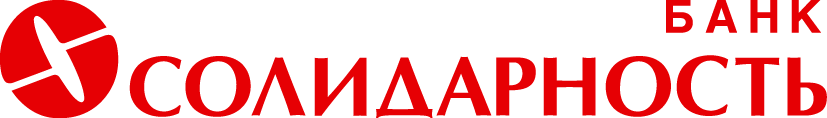 Приложение 1 к Приказу 85а от 01.04.2015наименование клиентаРуководительДолжностьПодписьФ.И.О.Ф.И.О. (полностью)Дата рожденияНомер телефона(моб.)Номер телефона(моб.)Номер телефона(моб.)Номер телефона(моб.)Номер телефона(моб.)Место рожденияГражданствоГражданствоГражданствоГражданствоГражданствоАдрес пропискиАдрес фактического проживанияЗанимаемая должностьОбщегражданский паспортСерияСерияСерияНомерНомерНомерНомерНомерНомерНомерОбщегражданский паспортКем выданКем выданКем выданДата выдачиДата выдачиДата выдачиДата выдачиДата выдачиДата выдачиДата выдачи                                                                                              Заграничный паспортСерияСерияСерияНомерНомерНомерНомерНомерНомерНомер                                                                                              Заграничный паспортКем выданКем выданКем выданДата выдачиДата выдачиДата выдачиДата выдачиДата выдачиДата выдачиДата выдачиТип карты MasterCard Business;    VISA Business MasterCard Business Lite VISA Business Lite  MasterCard Business  Express VISA Business Express MasterCard Business;    VISA Business MasterCard Business Lite VISA Business Lite  MasterCard Business  Express VISA Business Express MasterCard Business;    VISA Business MasterCard Business Lite VISA Business Lite  MasterCard Business  Express VISA Business Express MasterCard Business;    VISA Business MasterCard Business Lite VISA Business Lite  MasterCard Business  Express VISA Business Express MasterCard Business;    VISA Business MasterCard Business Lite VISA Business Lite  MasterCard Business  Express VISA Business Express MasterCard Business;    VISA Business MasterCard Business Lite VISA Business Lite  MasterCard Business  Express VISA Business Express MasterCard Business;    VISA Business MasterCard Business Lite VISA Business Lite  MasterCard Business  Express VISA Business Express MasterCard Business;    VISA Business MasterCard Business Lite VISA Business Lite  MasterCard Business  Express VISA Business Express MasterCard Business;    VISA Business MasterCard Business Lite VISA Business Lite  MasterCard Business  Express VISA Business Express MasterCard Business;    VISA Business MasterCard Business Lite VISA Business Lite  MasterCard Business  Express VISA Business ExpressКарта международного доступа в ВИП ложи аэропортовКарта международного доступа в ВИП ложи аэропортовКарта международного доступа в ВИП ложи аэропортовКарта международного доступа в ВИП ложи аэропортовКарта международного доступа в ВИП ложи аэропортовКарта международного доступа в ВИП ложи аэропортовКарта международного доступа в ВИП ложи аэропортов Priority Pass Priority Pass Priority Pass Priority Pass Priority Pass Priority Pass Priority PassИмя, Фамилия*Кодовое слово(Латинскими  буквами) sms-сообщений на мобильный номер+7 оповещений на электронную почтуНаименование организацииНаименование организации (Латинскими буквами, до 30 символов)Юридический адресФактический адресНомер телефона Номер факсаНаименование БанкаОАО КБ «Солидарность»ОАО КБ «Солидарность»ОАО КБ «Солидарность»ОАО КБ «Солидарность»Адрес Банка443099 г. Самара, ул. Куйбышева, д. 90. 443099 г. Самара, ул. Куйбышева, д. 90. 443099 г. Самара, ул. Куйбышева, д. 90. 443099 г. Самара, ул. Куйбышева, д. 90. Номер расчетного счетаКонтактное лицо организацииНомер телефона Номер телефона Главный бухгалтер организацииНомер телефонаНомер телефонаРуководительдолжностьподписьФ.И.О.Ф.И.О. (полностью)Дата рожденияНомер телефона(моб.)Номер телефона(моб.)Номер телефона(моб.)Номер телефона(моб.)Номер телефона(моб.)Место рожденияГражданствоГражданствоГражданствоГражданствоГражданствоАдрес пропискиАдрес регистрации в РФЗанимаемая должностьПаспорт иностранного гражданинаСерияСерияСерияНомерНомерНомерНомерНомерПаспорт иностранного гражданинаКем выданКем выданКем выданДата выдачиДата выдачиДата выдачиДата выдачиДата выдачиМиграционная картаСерияСерияСерияНомерНомерНомерНомерНомерМиграционная картаДата началаДата началаДата началаДата окончанияДата окончанияДата окончанияДата окончанияДата окончанияВизаНомерНомерНомерДата началаДата началаДата началаДата началаДата началаДата окончанияДата окончанияДата окончанияДата окончанияТип карты MasterCard Business;     VISA Business MasterCard Business;     VISA Business MasterCard Business;     VISA Business MasterCard Business;     VISA Business MasterCard Business;     VISA Business MasterCard Business;     VISA Business MasterCard Business;     VISA Business MasterCard Business;     VISA Business MasterCard Business;     VISA BusinessКарта международного доступа в ВИП ложи аэропортовКарта международного доступа в ВИП ложи аэропортовКарта международного доступа в ВИП ложи аэропортовКарта международного доступа в ВИП ложи аэропортовКарта международного доступа в ВИП ложи аэропортов Priority Pass Priority Pass Priority Pass Priority Pass Priority Pass Priority Pass Priority Pass Priority Pass Priority Pass Priority PassИмя, Фамилия*Кодовое слово (Латинскими буквами) sms-сообщений на мобильный номер+7 оповещений на электронную почтуНаименование организацииНаименование организации (Латинскими буквами, до 30 символов)Юридический адресФактический адресНомер телефона Номер факсаНаименование БанкаОАО КБ «Солидарность»ОАО КБ «Солидарность»ОАО КБ «Солидарность»ОАО КБ «Солидарность»Адрес Банка443099 г. Самара, ул. Куйбышева, д. 90.443099 г. Самара, ул. Куйбышева, д. 90.443099 г. Самара, ул. Куйбышева, д. 90.443099 г. Самара, ул. Куйбышева, д. 90.Номер расчетного счетаКонтактное лицо организацииНомер телефона Номер телефона Главный бухгалтер организацииНомер телефонаНомер телефонаРуководительдолжностьподписьФ.И.О.ЗАЯВЛЕНИЕ НА ОТКРЫТИЕ СЧЕТАОАО КБ «Солидарность»наименование банканаименование предприятия, организации, учреждения (полное и точное)РуководительдолжностьподписьФ.И.О.Руководитель: ____________________ /_________________/М.П.                                                                                                                                                      «____» _____________ 20 ___ г.№ БАЛ. СЧЕТА№ ЛИЦЕВОГО СЧЕТАТИП СЧЕТАВАЛЮТА СЧЕТА№ФИО ДЕРЖАТЕЛЯ112233446576879819110111РуководительдолжностьподписьФ.И.О.БАНК:Организация:подписьФ.И.О.подписьФ.И.О.М.П.М.П.(наименование клиента)Руководитель                        должностьМ.П.подписьФ.И.О.Заявление принято «____» __________________ 201___ г.     _______________________/________________________________Счет обнулен          «____» __________________ 201___ г.     _______________________/________________________________Счет закрыт            «____» __________________ 201___ г.________________________________________________/_______________________/____________________________________   Должность сотрудника ОАО КБ «СОЛИДАРНОСТЬ»                                Подпись                                          ФИОнаименование клиентаРуководитель                        должностьМ.П.подписьФ.И.О.наименование клиентаРуководитель                        должностьМ.П.подписьФ.И.О.наименование клиентаРуководитель                         должность М.П.подписьФ.И.О.Я,фамилия имя отчество полностьюMasterCard BusinessVISA BusinessVISA Business ExpressVISA Business LiteMasterCard BusinessMasterCard Lite Карту и ПИН-конверт получил(а)Дата полученияПодпись получателяФИОКарту и ПИН-конверт выдал(а)Дата выдачи                      Подпись сотрудника банкаФИООТМЕТКИ БАНКА (дата приема, штамп, Ф.И.О. и подпись сотрудника Банка):"____" _____________ 201__ г.ОТМЕТКИ БАНКА (дата приема, штамп, Ф.И.О. и подпись сотрудника Банка):"____" _____________ 201__ г.ОТМЕТКИ БАНКА (дата приема, штамп, Ф.И.О. и подпись сотрудника Банка):"____" _____________ 201__ г.ОТМЕТКИ БАНКА (дата приема, штамп, Ф.И.О. и подпись сотрудника Банка):"____" _____________ 201__ г.ОТМЕТКИ БАНКА (дата приема, штамп, Ф.И.О. и подпись сотрудника Банка):"____" _____________ 201__ г.